  С 12 по 16 октября в нашей школе проходила акция «Наша жизнь в наших руках»В среду для начальной школы на переменах был организован флэш-моб, а для старших классов просмотр социальных видеороликов.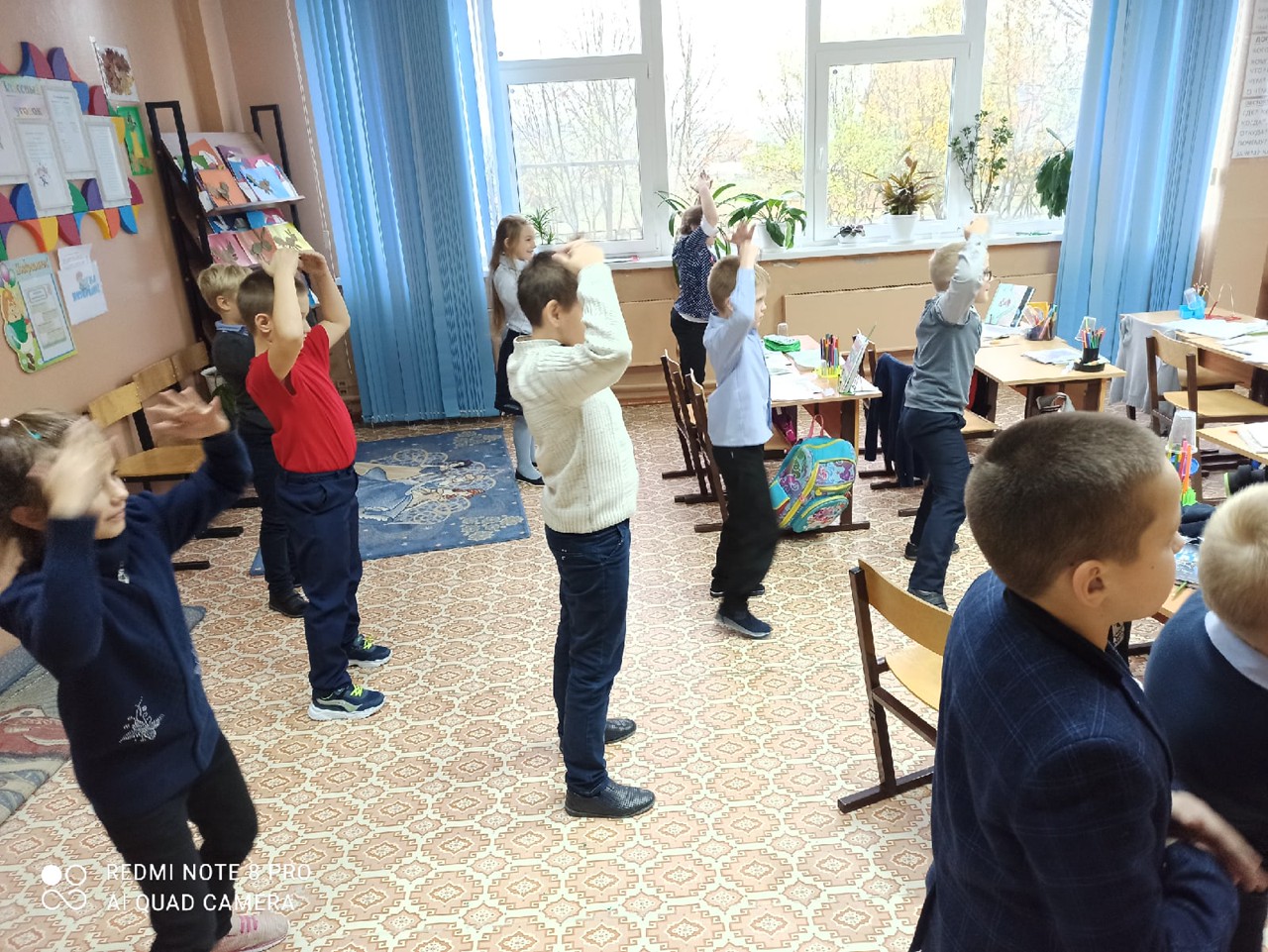 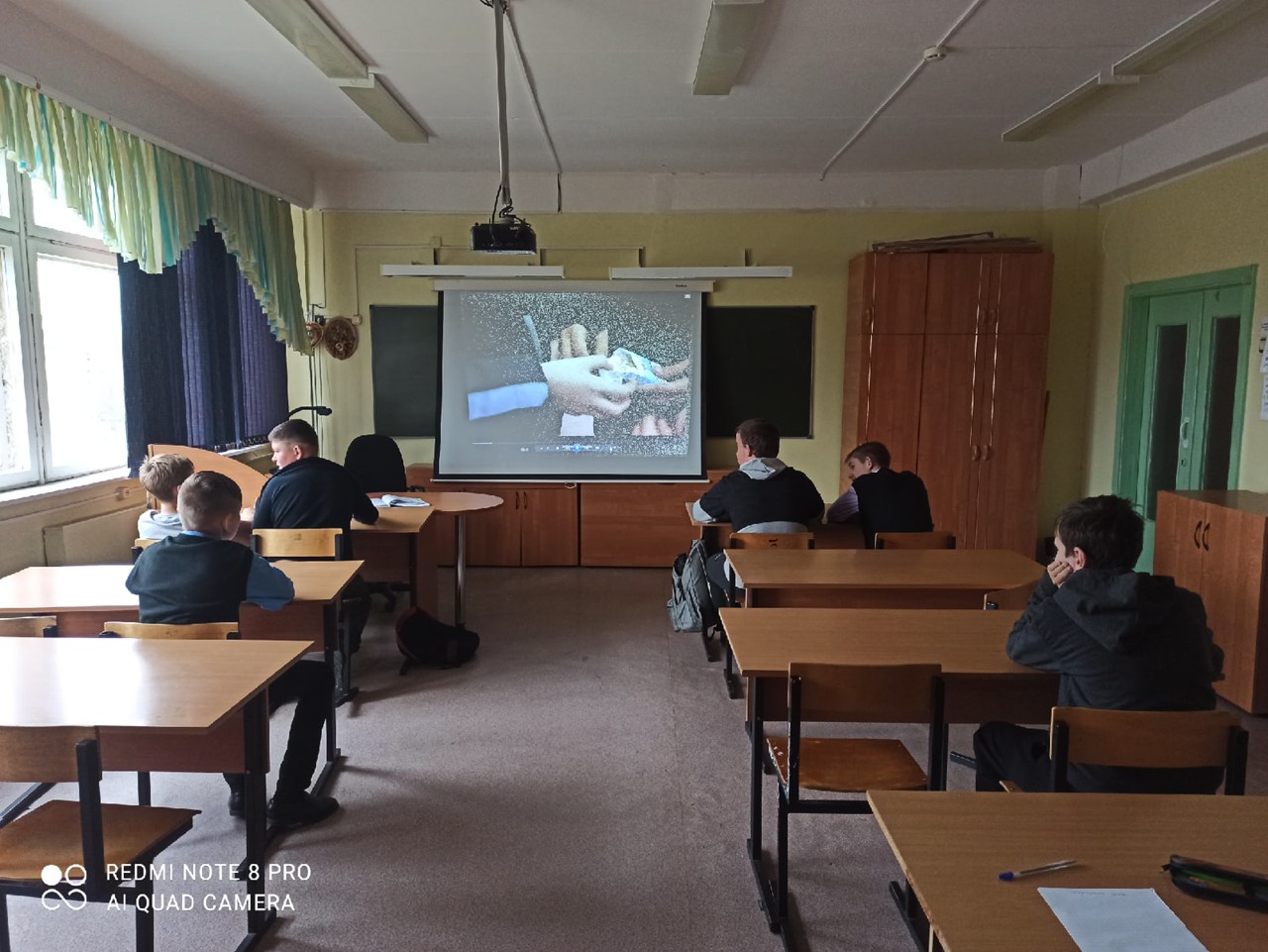 